Name: ________________________________ Block: __________Chapter 1 section 4: Safety in the Science LaboratoryMain IdeasGood preparation helps you stay safe when doing science activities.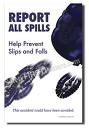 I have my safety goggles on so I think that my eyesare protected from glass.I do not eat in the lab and thus am safe from ingest-ing amoebic dysentery!If any accident occurs, no matter how minor, notify your teacher immediately. Then listen to your teachersdirections and carry them out quickly.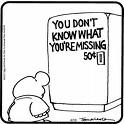 Use your skills in assessing situations.If it seems like something is wrong…it is!Preparing for a lab activity means that you are doing a pre-lab write-up.Becoming familiar with theLab procedure and instructions before attempting to complete the lab activity.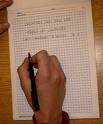 Preparing any data tablesor other data recordingcharts necessary beforeworking on the lab.End-of-Lab Procedures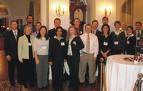 Turn off, unplug and dispose of waste. Returnmaterials and equipment to its proper place.                                                                                                 Safety in the Field…..Watch out for severe weather, wild animals, and poisonous  plants.                                                                                                                                                                                                                                                                                   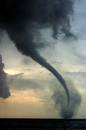 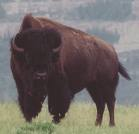 TicksMountain lionsBeaversSkunksBids of preyUnruly children!On occasion, Bison.  Don’t forgetThe poison ivy!